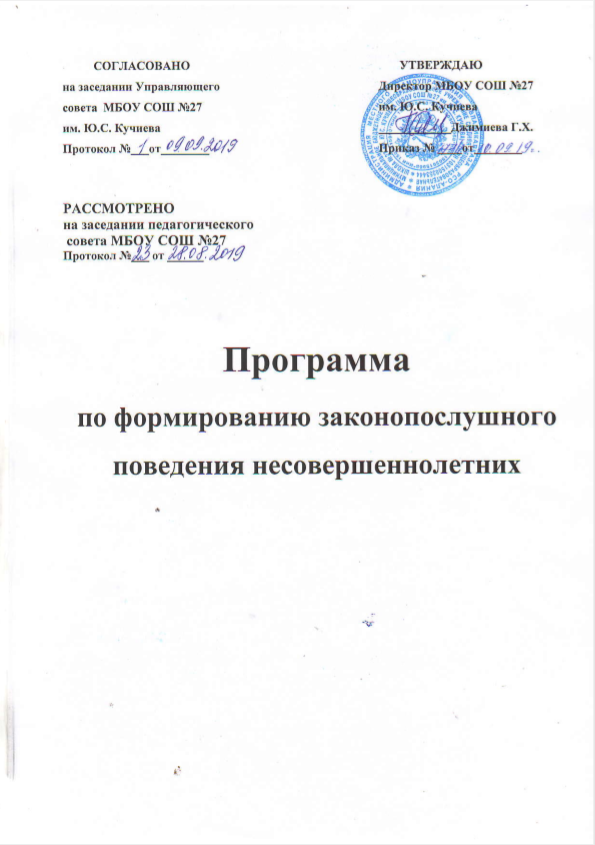 Срок реализации программы – 2019- 2020 учебный годРазработана для учащихся 1 – 11 классов МБОУ СОШ №27 им. Ю.С. Кучиева  Программа разработана на основе следующих документов:1. Конституция Российской Федерации.2. Федеральный закон «Об образовании в РФ» (с изменениями и дополнениями) от 29.12.2012 № 273-ФЗ.3. Уголовный кодекс Российской Федерации от 13.09.96 № 63-ФЗ (с изменениями и дополнениями).4. Уголовно-процессуальный кодекс Российской Федерации от 18.12.2001№ 174-ФЗ (с изменениями и дополнениями).5. Кодекс Российской Федерации об административных правонарушениях от 30.12.2001 № 195-ФЗ (с изменениями и дополнениями).6. Семейный кодекс Российской Федерации от 29.12.1995 № 223-ФЗ (с изменениями и дополнениями).7. Федеральный закон от 08.01.98 № 3-ФЗ «О наркотических средствах и психотропных веществах» (с изменениями и дополнениями).8. Федеральный закон от 24.06.99 № 120 «Об основах системы профилактики безнадзорности и правонарушений несовершеннолетних» (с изменениями и дополнениями).9. Конвенция о правах ребенка от 26.01.1990.10. Федеральный закон от 24.07.1998 № 124-ФЗ «Об основных гарантиях прав ребенка в Российской Федерации».11. Федеральный закон от 10.07.2001 № 87-ФЗ «Об ограничении курения табака».12. Приказ Министерства образования Российской Федерации от 28.02.2000 № 619 «О концепции профилактики злоупотребления ПАВ в образовательной среде».13. Приказ министерства общего и профессионального образования РФ от 23.03.99 № 718 «О мерах по предупреждению злоупотребления ПАВ среди несовершеннолетних и молодежи».14. Письмо Министерства образования и науки Российской Федерации от 06.10.2005 № АС-1270/06 «О Концепции превентивного обучения в области профилактики ВИЧ/СПИД в образовательной среде».15. Письмо Министерства образования и науки России, МВД России, ФСКН России от 21.09 2005 № ВФ – 1376/06 «Об организации работы по предупреждению и пресечению правонарушений, связанных с незаконным оборотом наркотиков в образовательных учреждениях».16. Распоряжение Правительства РФ от 17 ноября 2008 г. N 1662-р (в ред. распоряжения Правительства РФ от 08.08.2009 N 1121-р) «Концепция долгосрочного социально-экономического развития Российской Федерации на период до 2020 года».17. Концепция превентивного обучения в области профилактики ВИЧ СПИД в образовательной среде.Содержание  I. Основные положения Программы.1.1. Пояснительная записка.1.2. Цель и задачи Программы.  II.  Общая характеристика содержания работы.2.1. Основные аспекты программы2.2. Структура программы   -План мероприятий по реализации программы   -Учебно-тематический план  -Прогнозируемые результаты реализации ПрограммыVI Тематика лекций для родителейI.    Основные положения Программы1.1. Пояснительная записка      Правовое воспитание является одним из важных условий формирования правовой культуры и законопослушного поведения человека в обществе.      Воспитание правовой культуры и законопослушного поведения школьников – это целенаправленная система мер, формирующая установки гражданственности, уважения и соблюдения права, цивилизованных способов решения споров, профилактики правонарушений.Пребывание ребенка в школе целесообразно рассматривать как этап его жизни, предполагающий создание условий не только для физического оздоровления, но и для личностного роста молодого человека, для формирования законопослушного гражданина.Воспитание правовой культуры и законопослушного поведения школьников необходимо рассматривать как фактор проявления правовой культуры личности. К структурным элементам правовой культуры личности относится знание системы основных правовых предписаний, понимание принципов права, глубокое внутреннее уважение к праву, законам, законности и правопорядку, убежденность в необходимости соблюдения их требованию, активная жизненная позиция в правовой сфере и умение реализовывать правовые знания в процессе правомерного социально-активного поведения.Система правового воспитания должна быть ориентирована на формирование привычек и социальных установок, которые не противоречат требованиям юридических норм. Центральной задачей правового  воспитания является достижение такого положения, когда уважение к праву становится непосредственным, личным убеждением школьника.Важно, чтобы учащиеся хорошо ориентировались в вопросах законности и правопорядка, знали правоохранительные органы, систему судов в РФ, ориентировались в вопросах правомерного поведения, знали правонарушения и юридическую ответственность, которая предусмотрена за них. Необходимо уделить внимание понятиям «доброта», «порядочность», вопросам морали, морального облика, кодекса чести. В этом состоит уникальность  воспитания правовой культуры, формирования законопослушного поведения школьников.     В Федеральном Законе «Об основах системы профилактики безнадзорности и правонарушений несовершеннолетних» №120 от   24.06.1999г. (в редакции на 27.06.2018), ст.14.5  подчеркнута необходимость разработки и внедрения в практику работы образовательных учреждений программы и методики, направленные на формирование законопослушного поведения несовершеннолетних.       В  последние годы проблема безнадзорности, беспризорности детей школьного возраста стала  одной из главных. Рост  правонарушений  и  преступности в обществе, а,  следовательно, и в среде школьников, рост неблагополучных семей, а также семей находящихся в социально-опасном положении и  не занимающихся воспитанием, содержанием детей  является  основанием воспитания правовой культуры, формирования законопослушного поведения,  как учащихся, так и их родителей.    Практическая направленность правового воспитания, формирования законопослушного гражданина предполагает, что недостаточно иметь юридическую информацию, важно уметь грамотно ею пользоваться. Только тогда право защищает человека. В процессе учёбы школьники должны освоить специальные умения и навыки, научиться законным и нравственным способом защиты прав и свобод. Гражданское общество начинается с  воспитания гражданина.1.2.   Цель и задачи Программы   Цель - формирование и развитие правовых знаний и правовой культуры школьников, законопослушного поведения и гражданской ответственности; развитие правового самопознания;  профилактика  безнадзорности, правонарушений и преступлений школьников, воспитание основ безопасности.Задачи программы:- Воспитание у школьников  уважения к Закону, правопорядку, позитивным нравственно-правовым нормам.- Усиление профилактической работы по предупреждению правонарушений, преступлений и асоциального поведения   школьников.-  Активизация  разъяснительной работы среди учащихся и  родителей  по  правовым вопросам и разрешению конфликтных ситуаций в семье.              - Формирование бережного отношения к своему физическому и психическому здоровью.Согласно Закону №120-ФЗ, в компетенцию образовательных учреждений входят следующие задачи:Оказание социально-психологической и педагогической помощи несовершеннолетним, имеющим отклонения в развитии или поведении либо проблемы в обучении.Выявление несовершеннолетних, находящихся в социально-опасном положении или систематически пропускающих по неуважительным причинам занятия, принятие мер по их воспитанию и получению ими основного общего образования. Несовершеннолетний, находящийся в социально-опасном положении, - лицо в возрасте до 18 лет, которое вследствие безнадзорности или беспризорности находится в обстановке, представляющей опасность для его жизни или здоровья либо не отвечающей требованиям к его воспитанию или содержанию, либо совершает правонарушения или антиобщественные действия.Выявление семей, находящихся в социально-опасном положении. Семья, находящаяся в социально-опасном положении, – семья, имеющая детей, находящихся в социально-опасном положении, а также семья, где родители или законные представители несовершеннолетних не исполняют своих обязанностей по их воспитанию, обучению и (или) содержанию и (или) отрицательно влияют на их поведение, либо жестоко обращаются с ними.Обеспечение организации общедоступных спортивных секций, технических и иных кружков, клубов и привлечение к участию в них несовершеннолетних.Осуществление мер по реализации программ и методик, направленных на формирование законопослушного поведения.II. Общая характеристика содержания работы.2.1. Основные аспекты Программы:1. Ликвидация пробелов в знаниях учащихся является важным компонентом в системе ранней профилактики асоциального поведения. Ежедневный контроль успеваемости со стороны классного руководителя и родителей позволяют своевременно принять меры к ликвидации пробелов в знаниях путем проведения индивидуальной работы с такими учащимися, организовать помощь педагогу-предметнику с неуспевающими учениками.2. Работа с учащимися, пропускающими занятия без уважительной причины, является вторым важным звеном в воспитательной и учебной работе, обеспечивающим успешную профилактику правонарушений.3. Организация досуга учащихся. Широкое вовлечение учащихся в занятия спортом, художественное творчество, кружковую работу - одно из важнейших направлений воспитательной деятельности, способствующее развитию творческой инициативы ребенка, активному полезному проведению досуга, формированию законопослушного поведения.
Классными руководителями должны приниматься меры по привлечению в спортивные секции, кружки широкого круга учащихся, особенно детей «группы риска».4. Пропаганда здорового образа жизни должна исходить из потребностей детей и их естественного природного потенциала.5. Правовое воспитание. Широкая пропаганда среди учащихся, их родителей (законных представителей) правовых знаний – необходимое звено в профилактике асоциального поведения. Проведение бесед на классных часах, родительских собраниях о видах ответственности за те или иные противоправные поступки, характерные для подростковой среды виды преступлений, понятий об административной, гражданско-правовой, уголовной ответственности несовершеннолетних и их родителей дают мотивацию на ответственность за свои действия.6. Профилактика наркомании и токсикомании.7. Предупреждение вовлечения учащихся в экстремистские организации. Весь педагогический коллектив проводит работу по предупреждению вовлечения учащихся в экстремистски настроенные организации и группировки. К участию в массовых беспорядках, хулиганских проявлениях во время проведения спортивных мероприятий, распространению идей, пропагандирующих межнациональную, межрелигиозную рознь привлекаются учащиеся старших классов.
8. Работа по выявлению учащихся и семей, находящихся в социально-опасном положении. При выявлении негативных фактов классные руководители информируют Совет профилактики школы. Классные руководители знакомятся с жилищными условиями учащихся, в домашней обстановке проводят беседы с родителями, взрослыми членами семьи, составляют акты обследования жилищных условий, выясняют положение ребенка в семье, его взаимоотношения с родителями. Некоторые посещения проводятся с сотрудниками ПДН органов внутренних дел, особенно в семьи, состоящие на ВШУ и учете ПДН.9. Проведение индивидуальной профилактической работы. Одним из важнейших направлений профилактической школьной деятельности является выявление, постановка на ИПР учащихся с асоциальным поведением индивидуальная работа с ними.2.2.Структура программыУстройство программы - модульное. В каждом модуле пакет вариативных учебно-методических материалов, содержащий теоретические положения, практические занятия определенного тематического содержания с базовым законодательным аспектом. Каждый модуль может использоваться самостоятельно, вместе с тем все они связаны единой темой программы: «Формирование законопослушного поведения несовершеннолетних».
Программа разработана с учетом закономерностей половозрастного развития и ориентирована на различный возраст учащихся. По возрасту наиболее значимо выделение группы детей :младшего школьного возраста (7 - 10 лет),среднего школьного возраста (11 – 14 лет),старшего подросткового возраста (15 – 16 лет),юношеского возраста (17 – 18 лет).В соответствии с этим  программа  состоит из четырех модулей:1 Модуль: «Я познаю себя» (для учащихся 1-4 классов),2 Модуль: «Я и они» (для учащихся 5-7 классов),3 Модуль: «Я познаю других» (для учащихся 8-9 классов),4 Модуль: «Мой нравственный выбор» (для учащихся 10-11 классов).Продолжительность программы 1 учебный годIII План мероприятий по реализации программыВ течениегодаКлассные руководители, зам. директора ВР2Составление социальных паспортов классов и школыоктябрь3Сбор информации о детях и семьях, стоящих на разных формах учета, формирование банка данных. Оформление карточек учащихся, поставленных на учетСентябрь, в течение года4Комплекс мероприятий, проводимый в рамках Месячника правовых знанийноябрь5Организация и проведение “Дня здоровья”По плану школыКл. руководители,учителя физической культуры6.Проведение социально-психологического тестирования учащихся 7-х-11-х классов.Апрель - майКлассные руководители,Педагог- психолог 7Кинолектории по профилактике детской преступности, правонарушений, бродяжничестваПо плану8Проведение классных часов, родительских собраний по проблемам ПАВ, беседы с детьми и родителями, имеющих отклонения в поведенииВ течение года9Участие в спортивных соревнованияхПо плануучителя физической культуры10Учет посещаемости школы детьми, состоящими на разных формах учёта, контроль их занятость во время каникул.В течение годаКлассные руководители .11Проведение заседаний Совета профилактики правонарушений.1 раз в четверть12.Проведение рейдов в семьи детей, оказавшихся в социально-опасном положении и семьи, чьи дети состоят на различных формах учётаВ течение годаКлассные руководители,  педагог – психолог, инспектор ПДН13.Система классных часов по программеКлассные руководителиДанная программа предполагает использование различных подходов при работе с подростками:Информационный подход, который фокусируется на повышении уровня информированности подростков по правовым аспектам законодательства.Приобретение и развитие общих жизненных навыков, которые помогут принять правильное решение при возникновении проблемных ситуаций.Освоение социальных навыков, дающих возможность приобрести навыки противостояния социальному давлению.Формы работы:-Классный час-Беседа-Дискуссия-Ролевая игра-ВидеолекторийIV. Учебно-тематический планпо реализации программы по формированию законопослушного поведения несовершеннолетних в МБОУ СОШ № 27Кол-во часовСроки проведения1. МОДУЛЬ: «Я познаю себя» (1-4 класс )1.Международные документы о правах ребенка.1октябрь2.Правила поведения учащихся. Для чего они нужны?1январь3.Мои права и права других людей. Мои обязанности.1март4.Вредные привычки и борьба с ними.1май2. МОДУЛЬ: «Я и они» (5-7 класс)1Возраст, с которого наступает уголовная ответственность.октябрь2Права и обязанности школьника.1январь3Курение: мифы и реальность.1март4Хулиганство как особый вид преступлений несовершеннолетних.май3. МОДУЛЬ: «Я познаю других» 8-9 класс1Критерии взрослости. Способы борьбы со стрессом.1октябрь2Взаимоотношения полов. Что такое ответственность?1ноябрь3Человек и наркотики: кому и зачем это нужно.1декабрь4Алкоголь: мифы и реальность.1март5Учимся решать конфликты.1май4 МОДУЛЬ Мой нравственный выбор» (10-11 класс)Свобода и ответственность. Преступление и наказание.1октябрьНавыки самообладания при общении с неприятными людьми. Умеем ли мы прощать?1ноябрьЯ гражданин России.1декабрьКак не стать жертвой преступления.1мартЗащита прав ребенка и правовое воспитание.1апрель  V.  Прогнозируемые результаты реализации ПрограммыРеализация Программы формирования законопослушного поведения школьников призвана способствовать формированию у учащихся правовой культуры и законопослушности. В результате учащиеся должны:-овладеть системой знаний в области прав и законов, уметь пользоваться этими знаниями;- уважать и соблюдать права и законы;- жить по законам морали и государства;-быть законопослушным, активно участвовать в законодательном творчестве;- быть толерантным во всех областях общественной жизни;-осознавать нравственные ценности жизни: ответственность, честность, долг, справедливость, правдивость.Ожидаемый результат:Повышение уровня развития познавательных интересов подростков, включающие навыки конструктивного взаимодействия, успешности самореализации;Активизация внутренних ресурсов личности накануне вступления в самостоятельную жизнь;Снижение количества правонарушений за учебный год.Повышение осведомленности подростков по проблемам наркотической и алкогольной зависимости.Приобретение подростками навыков устойчивости к групповому давлению и избегания ситуаций, связанных с употреблением ПАВ.Приобретение подростками умения адекватно оценивать проблемные ситуации и готовность разрешать их.Тематика лекций для родителейЗаконы воспитания в семье. Какими им быть? (1 класс)Воспитание ненасилием в семье. (2 класс)Как научить сына или дочь говорить «нет»? (3 класс)Детская агрессивность, ее причины и последствия. (4 класс)За что ставят на учет в полиции? (5 класс)Свободное время - для души и с пользойили Чем занят ваш ребенок? (6 класс)Как уберечь подростка от насилия? (7 класс)Конфликты с собственным ребенком и пути их разрешения. (8 класс)Как научиться быть ответственным за свои поступки? (9 класс)Что делать если ваш ребенок попал в полицию? (10 класс)Закон и ответственность. (11 класс)